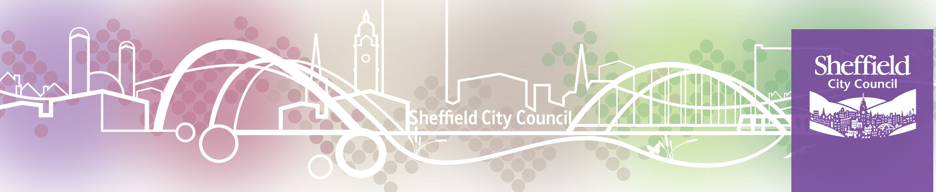 Customer Services Interpretation & Translation StatisticsAnnual Report2021-2022Summary:April 2021- March 2022						 Translation Summary:Telephone Interpretation Summary:				  Face to Face Interpretation Summary:Q1Q2Q3Q4TotalTIS£33,679.00£31,428.50£27,047.50£27,073.50£119,228.50F2F£23,953.00£24,055.50£20,408.50£19,625.00£88,042.00Subtotal£57,632.00£55,484.00£47,456.00£46,698.50£207,270.50BSL£7,321.15£1,878.40£3,539.22£2,037.20£14,775.97TRANSLATION£16,158.50£19,665.00£22,557.14£40,452.53£98,833.17OVERALL COST£81,111.65£77,027.40£73,552.36£89,188.23£320,879.64TranslationsNo. of 
RequestsTotal
CostAmharic8£1,715.00Arabic52£41,482.53Bulgarian7£5,860.00Burmese2£150.00Creole2£200.00Czech2£100.00French7£950.00Hungarian15£3,305.00Kurdish Sorani9£1,770.00Lithuanian3£250.00Mirpuri3£315.00Nepali3£200.00Oromo2£200.00Pashto, Persian (Dari)2£150.00Persian6£500.00Polish8£1,000.00Portuguese4£1,650.00Punjabi 4£3,545.00Romanian1£50.00Russian1£1,950.00Simplified Chinese4£3,520.00Slovak48£17,012.14Somali7£1,800.00Spanish2£895.00Swahili2£100.00Sylheti1£450.00Tigrinya3£223.50Turkish1£50.00Urdu23£8,800.00Vietnamese3£640.00Total235£98,833.17Telephone Interpretaion
Service (TIS)
No.  of RequestsTotal CostFace2Face InterpretationNo. of 
RequestsTotal CostAKAN18£186.50Albanian4£106.00ALBANIAN177£1,974.50Amharic76£2,729.00AMHARIC191£1,276.50Arabic680£24,958.50ARABIC3065£24,954.00Bengali59£1,663.00BAHDINI10£97.50Bulgarian19£453.50BOSNIAN1£9.00Cantonese Chinese8£212.00BENGALI139£1,206.50Chinese, Mandarin33£949.50BULGARIAN619£5,391.00Czech14£383.00BURMESE38£371.00Dari6£339.00CANTONESE41£369.00Farsi (Persian)113£4,248.50CZECH203£2,116.50French28£952.00DARI32£234.00Greek1£0.00FARSI937£8,260.50Hungarian148£5,278.50FRENCH98£735.50Italian22£655.50FULANI2£25.00Korean1£23.50GHEG1£9.00Kurdish Sorani77£2,343.50GREEK21£367.00Lithuanian5£94.00HINDI3£15.00Mirpuri33£926.00HUNGARIAN362£3,830.00Polish181£5,265.00ITALIAN80£688.00Portuguese13£389.50KAREN1£2.50Punjabi103£2,805.00KINYARWANDA35£363.00Pushtu15£653.00KOREAN5£35.00Romanian23£541.50KURMANJI16£87.00Russian5£129.50LATVIAN7£27.50Slovak505£14,278.50LINGALA28£370.50Somali60£1,741.00LITHUANIAN56£486.00Spanish8£260.00MANDARIN178£2,077.00Swahili16£454.00MANDINKA1£14.50Sylheti3£76.50MIRPURI1£12.00Tamil2£77.00MOROCCAN ARABIC6£73.50Tigrinian108£3,536.50NEPALI46£420.00Turkish19£668.50OROMO56£499.50Urdu332£10,698.00PASHTO97£842.50Vietnamese6£153.50POLISH281£2,745.50Total2726£88,042.00PORTUGUESE246£2,208.50PORTUGUESE BRAZILIAN6£71.00PORTUGUESE CAPE VERDEAN3£13.00PUNJABI288£2,460.00ROHINGYA1£0.50ROMANIAN315£3,274.50RUSSIAN58£464.00SERBIAN1£12.00SLOVAK1702£14,391.00SPANISH150£1,264.50SOMALI596£3,826.50SORANI681£6,221.50SUDANESE ARABIC222£2,191.00SWAHILI228£1,808.00SYLHETI59£612.00TAMIL7£81.50THAI29£314.00TIGRE1£16.50TIGRIGNA1127£9,314.50TURKISH173£1,480.00UKRAINIAN6£95.50URDU829£7,514.00UZBEK1£2.50VIETNAMESE151£1,267.50WOLOF2£17.00YEMENI ARABIC13£120.00YORUBA4£15.50Total13,751£119,228.50